   ООО "МКТЛ ТРЕЙД"                             Юридический адрес: 105062 Москва Подсосенский переулок д. 13 офис 9ИНН 7709954070. КПП 770901001ОГРН 1147746541854р/с 40702810902830000564                      ____________________________________________________________________Контактное лицо: Валентина ВалериевнаТел: +7 (926) 266 41 12e-mail: iorku@yandex.ruПРАЙС – ЛИСТ __________________________________________________________________КОММЕРЧЕСКОЕ ПРЕДЛОЖЕНИЕНаименование	Производитель	Тара	Месяц вылова	Цена самовывСвежемороженная рыба				Зубатка синяя 	Мурманск	тара № 4,9	июнь/море	91Камбала ПБГ 0,3-0,5	Мурманск	тара № 4,9	июнь/море	165Камбала ПБГ 0,5-1,0	Мурманск	тара № 4,9	июнь/море	Пикша ПБГ 0,5-1,0	Мурманск	тара № 4,9	июнь/море	121Палтус тушка 05-1	Мурманск	Тара №4,9	апрель/море	400Палтус 1-2	Мурманск	Тара №4	июнь/море	490Палтус  2-3	Мурманск	Тара №4 	июнь/море	Окунь кос рез 0,3-0,5	Мурманск	Тара №4,9	июнь/море	210Окунь кос рез 0,5 +	Мурманск	Тара №4,9	июнь/море	223Треска  ПБГ 0,5-1 	Мурманск	Тара №4,9	июнь/море	175Треска ПБГ 1-2	Мурманск	Тара №9	июнь/море	173Треска ПБГ 2+	Мурманск	тара № 9	июнь/море	179Стейки				Стейк зубатки синей	Мурманск	1*12 кг	июнь	105Стейк зубатки пестрой	Мурманск	1*12 кг	июнь	187Стейк сайды	мурманск	1*12 кг	июнь	145Стейк пикши	Мурманск	1*12 кг	июнь	150Стейк трески	Мурманск	1*12 кг	июнь	180Филейная группа				Филе трески б/к 200- 400	Мурманск	6,81*3 =20,43	июнь	305Филе трески н/к 200-400	Мурманск	6,81*3 =20,43	июнь	295Филе трески б/к 400- 600	Мурманск	6,81*3 =20,43	июнь	305Спинки филе трески	Мурманск		Июнь	480"филе трески морское 20,43:с/ш 450-900 "	Мурманск	20,43	июнь/море	450Рыбные отходы				Головы пикши+трески 	Мурманск		июнь	20Плечики трески	Мурманск		июнь	45Плечики пикши	Мурманск		июнь	31Тресковые отходы(хр.,кожа,кости)	Мурманск		июнь	21Деликатесы				Гребешок морской	Мурманск			Креветка северная  90+	Мурманск		май/море	Креветка северная  120+	Мурманск		май/море	480Креветка северная   150 +	Мурманск		май/море	450Креветка северная   200+	Мурманск		май/море	420Креветка северная   250 +	Мурманск		май/море	400Фарш				Фарш трески блочный 	Мурманск	20 кг	июнь	152Фарш сайды+пикша+треска	Мурманск	20 кг	июнь	90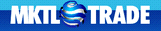 